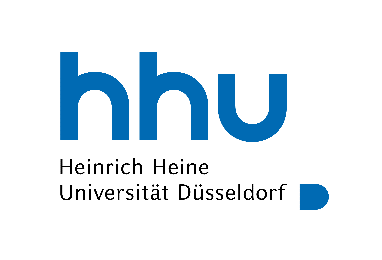 Fachschaft  PharmazieHeinrich-Heine-Universität DüsseldorfGeb. 26.31 U1 R41Universitätsstraße 140225 DüsseldorfTel.: 0211-8112516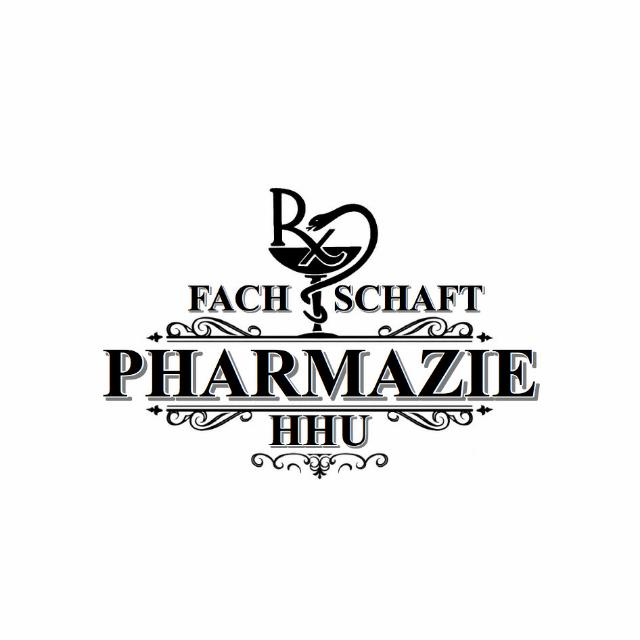 Protokoll der FS-Sitzung 10.10.2023Anwesende Räte:  	 Änne V.	 Veronika M.	 Tarik B.		 Eunice M.	     Leoni K. Thao Ly D. 	 Nele S.  	              Jonas A.		 Rojin K. Kian S.	 Alexander K.	 Sarah G.		 Maik G.Anfang: 18:23 UhrTagesordnung:TOP 0: RegulariaBeschlussfähigkeit wird festgestelltJonas A. ist RedeleitungTOP 1: Besuch Deutsche Ärzte FinanzAnsprechpartner: Norbert WeidnerLernposter für verschiedene Fächer von Medi-LEARNMitarbeit der Fachschaft bei der Beratung/Service der Ärzte Finanz für Studierendegenerelle Seminare (auch online) zu diversen aktuellen Themen sollen wieder für Studierende stattfindenMöglichkeiten an Veranstaltungen für Studierende in Mitarbeit der Fachschaft:Veranstaltungen für GeldanlagenVeranstaltungen für über 25-Jährigen zu KrankenkassenthemenVeranstaltungen zu Bewerbungstrainings/ PJSeminar zu internen AltersvorsorgenTOP 2: Team BuildingVorschläge: Bowling etc.Rojin K. und Sarah G. suchen Angebote rausTOP 3: ESAG-AuswertungErstsemestler gaben gute Rezensionenjedoch späte Absage für das FußballturnierInformationsfluss war angemessenTOP 4: Aufgaben-VerteilungLetizia und Christin steigen mit in die Aufgabe „Social Media“ einAlex ist stellvertretender E-Mail-BauftragterKian S. ist BPHD-BeauftragterTOP 5: FotosRäte und gesamte Fachschaft brauchen neue FotosFotos in 14 Tagen vor HHU-ZeichenTOP 6: SprechzeitenMontag und MittwochJeweils von 12.15 bis 12.45 UhrSumUp-Gerät vereinfacht den Verkaufjedoch bevorzugt Kartenzahlung der Inventur wegen, Barzahlung noch möglichTOP 7: Termin Professoren-GesprächRedeleitung und Termin nötigVorschlag: Dezember und JanuarIdee wäre, Professoren vorher anzusprechen und nach möglichen Themen ihrerseits zu erfragenTOP 8: Zeitungen Vorlesung MedChemYousra L. und Ly D. verteilen die Zeitungen in den VorlesungenTOP 9: Pfand-Regelung für Saalputzpartysjedes Semester hinterlassen verschiedene Semester jegliches Pfand in der Fachschaft50 Euro Pfand, damit die Semester wieder ihr Pfand abholen kommendafür wird ein „Vertrag“ formuliertEnde: 19:41 UhrProtokollführerIn: Sarah Giffels